РОССИЙСКАЯ ФЕДЕРАЦИЯАДМИНИСТРАЦИЯ НОВОПОКРОВСКОГО СЕЛЬСОВЕТА
ИЛАНСКОГО РАЙОНА
КРАСНОЯРСКОГО КРАЯПОСТАНОВЛЕНИЕ      03.03.2020                               с. Новопокровка                                           № 06-П            О внесении изменений и дополнений в постановление администрации от 19.12.2013 №106-П «Об утверждении перечня автомобильных дорог общего пользования местного значения Новопокровского сельсовета, объектов улично-дорожной сети, расположенных на территории Новопокровского сельсовета Иланского района» (в редакции постановления от 19.08.2019 №36-П)В соответствии с частью 1 статьи 7 Федерального закона от 06.10.2003       № 131-ФЗ «Об общих принципах организации местного самоуправлен в Российской Федерации», пунктом 5 статьи 13 Федерального закона от 08.11.2007 № 257-ФЗ «Об автомобильных дорогах и о дорожной деятельности в Российской Федерации и о внесении изменений в отдельные законодательные акты Российской Федерации», приказом министерства транспорта Российской Федерации от 07.02.2007 № 16 «Об утверждении Правил присвоения автомобильным дорогам идентификационных номеров», руководствуясь ст. 9, 18 Устава Новопокровского сельсовета Иланского района Красноярского края,ПОСТАНОВЛЯЮ:1. Внести следующие изменения и дополнения в постановление администрации от 19.12.2013 №106-П «Об утверждении перечня автомобильных дорог общего пользования местного значения Новопокровского сельсовета, объектов улично-дорожной сети, расположенных на территории Новопокровского сельсовета Иланского района» (в редакции постановления от 19.08.2019 №36-П):1.1 Приложение к постановлению администрации принять в новой редакции согласно приложению.2. Контроль за исполнением Постановления оставляю за собой.3.Постановление вступает в силу в день, следующий за днем его официального опубликования в газете «Новопокровский вестник» и подлежит размещению на официальном сайте администрации Новопокровского сельсовета.              Глава сельсовета                                                          Н.Е. ТитоваПриложение к постановлению администрации       от  03.03.2020 № 06-П Перечень автомобильных дорог общего пользования местного значения Новопокровского сельсовета, объектов улично-дорожной сети, расположенных на территории Новопокровского сельсовета Иланского района 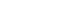 № п/пНаименование автомобильной дороги, объекта улично-дорожной сети Идентификационный номеравтомобильной дорогиПротяженность автомобильной дороги(км) Место-нахождение автомобильной дороги123451Советская1,992Новопокровка260 лет образования СССР0,533Новопокровка3Школьная0,800Новопокровка4Набережная0,700Новопокровка5Переулок Советская – 60 лет образования СССР0,131Новопокровка6Переулок Советская – Школьная (2 шт)0,478Новопокровка7Переулок Школьная –Лесная (2 шт)0,432Новопокровка8Переулок Советская - Лесная0,516Новопокровка9Переулок Советская – Набережная (7 шт)0,700Новопокровка10Новопокровка – свалка бытовых отходов1,200Новопокровка11Новопокровка - кладбище0,214Новопокровка12Новопокровка - скотомогильник1,200НовопокровкаИТОГО8,89613Орловская0,741Новоникольск14Минская0,954Новоникольск15Отрез0,722Новоникольск16Новоникольск – водонапорная башня0,260Новоникольск17Новоникольск - кладбище0,162Новоникольск18Новоникольск - кладбище0,444НовоникольскИТОГО3,28319Школьная1,834Коха20Новая0,800Коха21Новая - водокачка0,790Коха22Новая - кладбище0,200КохаИТОГО3,62423Центральная1,740Тамала24Нижняя0,647Тамала25До кладбища0,200Тамала26Подъезд к водокачке0,100ТамалаИТОГО2,687ВСЕГО ПО СЕЛЬСОВЕТУ18,49